График круглосуточного дежурства сотрудниковМБУ ДО «Дом детского творчества»в период новогодних каникулс 30.12.2023г. по 08.01.2024 г.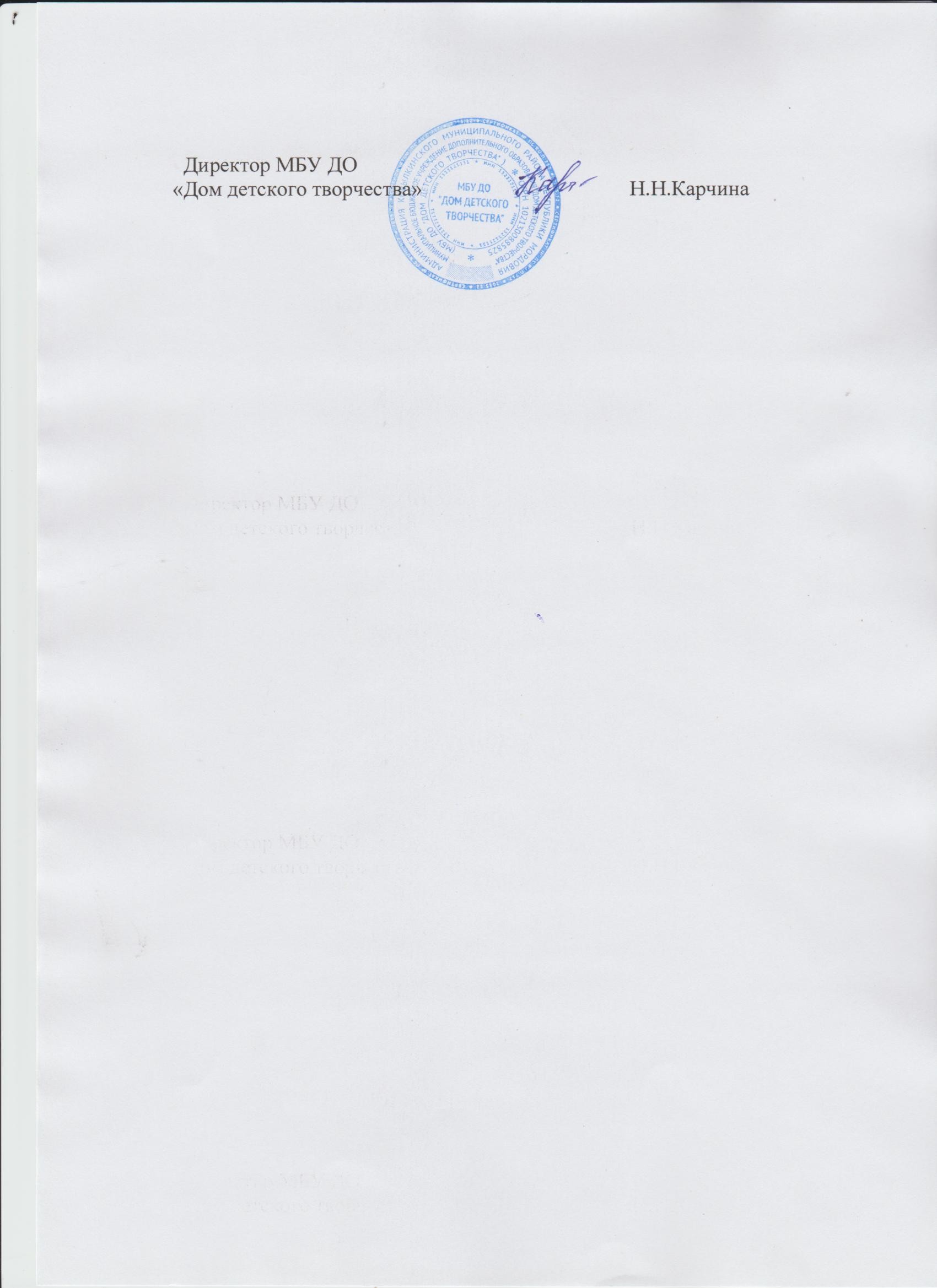 №п/пДатаФ.И.О. дежурногоДолжностьВремяРабочий телефонДежурный администратор130.12.2023Ломакин В.И.сторож08.00-08.002-12-16Карчина Н.Н.231.12.2023Ершов В.С.сторож08.00-08.002-12-16Царева Е.Н.301.01.2024Скворцова Т.И.Меркулова Т.А.Кудашкин С.П.Тезиков Д.В.Лобов А.И.УборщикПедагогРабочийПедагогсторож08.00 -11.0011.00 -14.0014.00 -17.0017.00 -20.0020.00 -08.002-12-16Чулкова Е.Н.402.01.2024Скворцова Т.И.Дворецкова Т.А.Питько Н.А.Юдин В.В.Ломакин В.И.УборщикПедагогПедагогПедагогсторож08.00 -11.0011.00 -14.0014.00 -17.0017.00 -20.0020.00 -08.002-12-16Артамонова И.Н.503.012024Горностаева О.П.Николаева Т.П.Чудайкина В.Г.Зубарев А.Н.Ершов В.С.ПедагогПедагогПедагог ПедагогСторож08.00 -11.0011.00 -14.0014.00 -17.0017.00 -20.0020.00 -08.002-12-16Агапкина Н.В.604.01.2024Косицина Т.В.Лисина Л.И.Гуркина Е.Н.Канайкина Т.С.Лобов А.И.ПедагогПедагогПедагог Уборщик сторож08.00 -11.0011.00 -14.0014.00 -17.0017.00 - 20.0020.00 - 08.002-12-16Карчина Н.Н.705.01.2024Меркулова Т.А.Пяткин А.В.Баринова В.С.Кувшинова Е.Б.Ломакин В.И.ПедагогПедагогПедагогПедагогСторож08.00 -11.0011.00 -14.0014.00 -17.0017.00 - 20.0020.00 - 08.002-12 16Царева Е.Н.806.01.2024Ершов В.С.сторож08.00-08.002-12-16Чулкова Е.Н.907.01.2024Лобов А.И.сторож08.00-08.002-12-16Артамонова И.Н.1008.01.2024Скворцова Т.И.Мамедов Р.А. Меркулова Т.А.Тезиков Д.В.Ломакин В.И.УборщикПедагогПедагогПедагогСторож 08.00 -11.0011.00 -14.0014.00 -17.0017.00 - 20.0020.00 - 08.002-12-16Агапкина Н.В.